УдобренияМаслов, А. Бражка для плодородия [об энзиме доктора Розукон - натуропата и фермера из Бангкока] / А. Маслов // Приусадебное хозяйство. - 2014. - № 3. - С. 42-43.Ткаченко, Н. А. Изменение структуры обменных катионов серой лесной почвы после применения комплексных химических мелиорантов / Н. А. Ткаченко, Н. Ш. Хисамутдинов, Биккинина Л. М.-Х. // Достижения науки и техники АПК. - 2014. - № 3. - С. 17-20. - табл.Исследования проводили с целью изучения влияния различных доз карбоната кальция и сапонита ни изменение структуры обменных катионов почвенно-поглощающего комплекса (ППК) серой лесной почвы, при условии интенсивного ее использования в качестве пашни, для воспроизводства эффективного плодородия.Эффективность местной доломитовой муки различного гранулометрического состава в условиях ресурсосберегающих технологий / Биккинина Л. М.-Х. [и др.] // Достижения науки и техники АПК. - 2014. - № 3. - С. 20-22. - 2 табл.Авторами проведены лабораторные и полевые исследования по определению оптимального гранулометрического состава местной доломитовой муки, обеспечивающего повышение эффективности мелиоранта при использовании на выщелоченном черноземе.Составитель: Л.М. Бабанина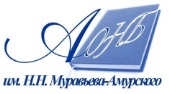 Государственное бюджетное учреждение культуры«Амурская областная научная библиотека имени Н.Н. Муравьева-Амурского